Detailed Design SpecificationPOC PORTAL
Version 1.0.01	GENERAL	11.1	Project Overview	11.2	Design Overview	11.3	Conversion Impact (optional)	21.4	Customer Management Impact	21.5	Technical Architecture Impact	21.6	Security Impact	21.7	Application Flow Diagram	31.8	Assumptions	41.9	Impact Inventory and Descriptions	41.10	Access Control Matrix (optional)	72	DATA	72.1	Data Classification Template (optional)	72.2	Physical Data Model	82.3	Record Definitions (optional)	83	ONLINE	83.1	Page Descriptions & Page Layouts (3.2)	83.3	Page Edits	93.4	Business Logic / Calculation Rules	93.5	Search / Audit Record	114	BATCH	114.1	Program Description	114.2	Business Logic / Calculation Rules	114.3	File Layouts (Inbound & Outbound)	114.4	Run Controls & TWS Considerations	115	REPORTING	125.1	Report Description	125.2	Report Layout	125.3	Break Logic	125.4	Distribution & TWS Considerations	125.5	Sort Order	125.6	Business Logic / Calculation Rules	125.7	Execution/Initiation Instructions	135.8	Unit Test Conditions	13APPROVAL	14GENERALProject OverviewThe POC PORTAL is a web application that acts a central location for POC agents to find and record information. The Portfolio Operations Center [POC] agents need to respond to Site-based incidents. The current information sources and response notes are in disparate systems. The POC Portal is a system which consolidates Real Estate information, ORR information  or any additional Site information PLUS the ability to add Site Specific Notes. This system alleviates the need to login to multiple systems to access site information and notate any site-specific data. This saves time and helps streamline the agents’ need to respond quickly to any site event and relay plus capture any information that is critical in a site event that comes into the War Room.The Portfolio Operations Center [POC] main focus is in managing risk, emergency events and communications to ensure the continuity of facility operations and delivery of safe and secure facilities.  Although security is a top priority for the POC there are also other services that are provided.Design OverviewThis C# Web Application uses a tab-based presentation in order to present United Health Group site information and allow for site information to be submitted and reported on. The website consists of the following pages.The Site Info Tab is the presentation and response component of the Web Application. Site Information is managed and maintained by Jones Lang Lasalle [JLL] by use of a proprietary Real Estate application known as FRED. The information in FRED is maintained by Site Managers****. Each site is designated by a MAILROUTE an alpha-numeric designation in the form of <XX000> i.e. MN008. A dropdown box is populated with Distinct MAILROUTE values that are sourced from the FRED data. JLL creates an output of two files from FRED that are delivered to our servers into the location E:\inbound.These two files consist of Site Information and Site Contact Information.Home Page: Default landing page. Login Button only allows specific AD Global Groups to access the siteLogged in: Multiple Tabs and Subtabs of information.TABS:Site Info: Consists of Three Tabs: Main, FRED and POC DataMAILROUTE dropdown contains all the UHG Mailroutes. Site Contact information Stays visible           SUBTABSMain: Once MAILROUTE selected this page populates with the site contact information plus the ORR data Sharepoint. All data is presented collapsed and expandable on demand.FRED: Every datapoint other than contact information is availablePOC Data: This is an input tab. Specific Site data can be captured and responded to by agents and looked up by others in the POCSystem Information: Consists of Three Tabs: Main, FRED and POC Data           SUBTABSIP: Ping result of all Cameras, NVR and Panel are visualized.Customer Management ImpactPOC Agents are the users/consumers of the POC Portal. Consolidated Site Information presentation and Site Specific information capture and presentation helps Agents respond to Site Events and Alarms in a consolidated location.Technical Architecture ImpactPOC Portal uses the FRED application Site data [Jones Lang Lasalle] . POC PORTAL will utilize its own back-end SQL database.Security ImpactA windows service account, ms\buildsec is the POC service account that is used for managing data access and writing. Active Directory Global Groups [poc_system, poc_agent, CS_Disarch]  are used to validate login.https://pocportal.uhg.com/IA4/loginLogin automatic timeout is set at 30 minutes.Application Flow Diagram AssumptionsN/AImpact Inventory and DescriptionsAccess Control Matrix (optional)N/ADATAData Classification Template (optional)N/APhysical Data ModelN/A*Note: A Physical Data Model diagram is not necessary for a record change or for multiple tables or files that are not related.Record Definitions (optional)N/AONLINEPage Descriptions & Page Layouts (3.2)Home Page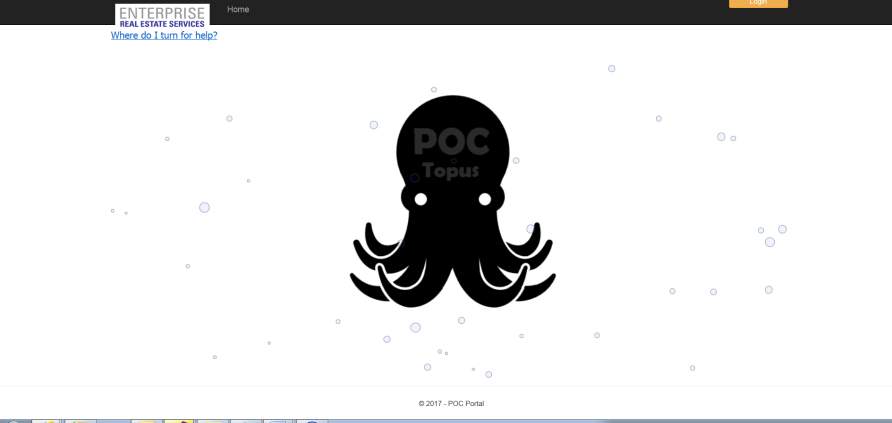 Landing Page – with Main subtab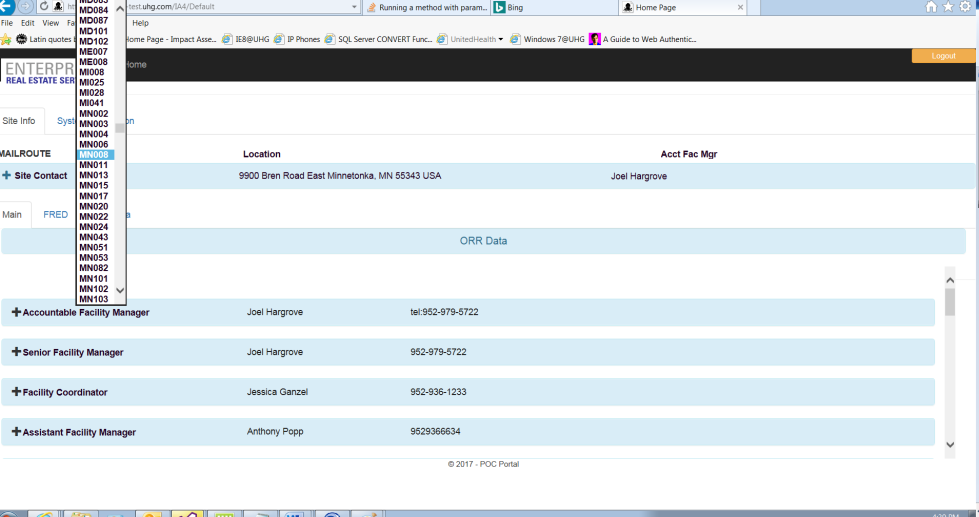 FRED - subtab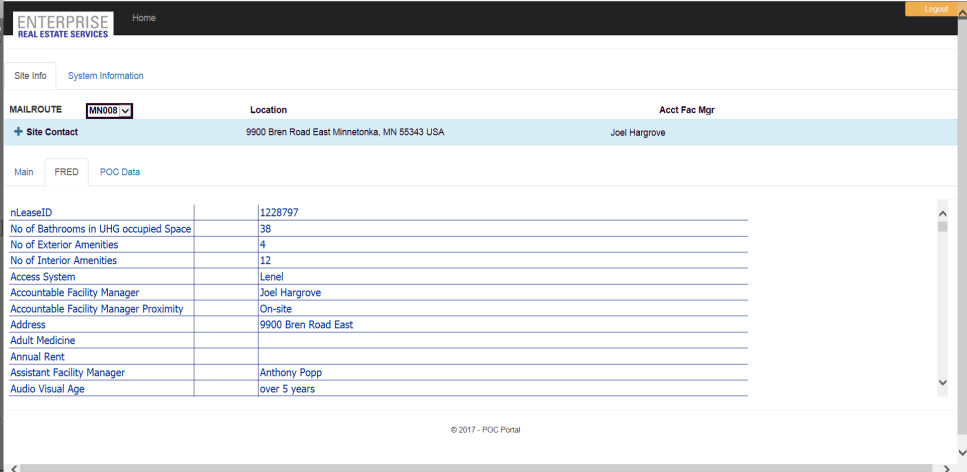 POC Data - subtab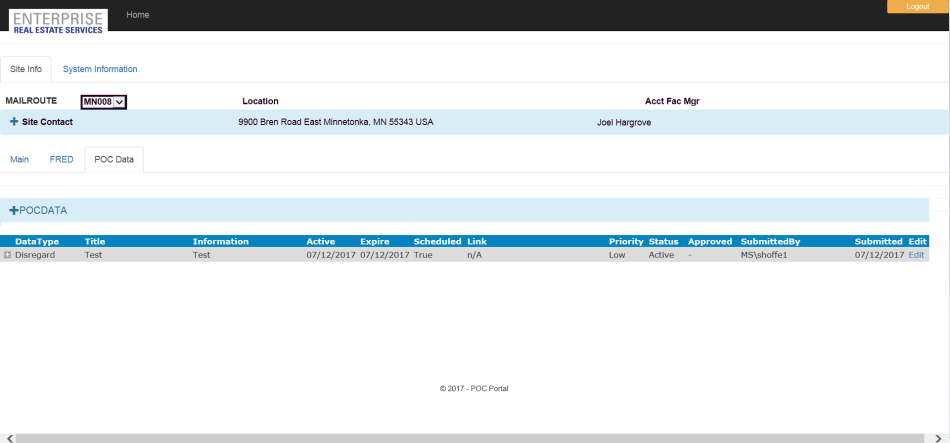 System Info – IP:Ping Test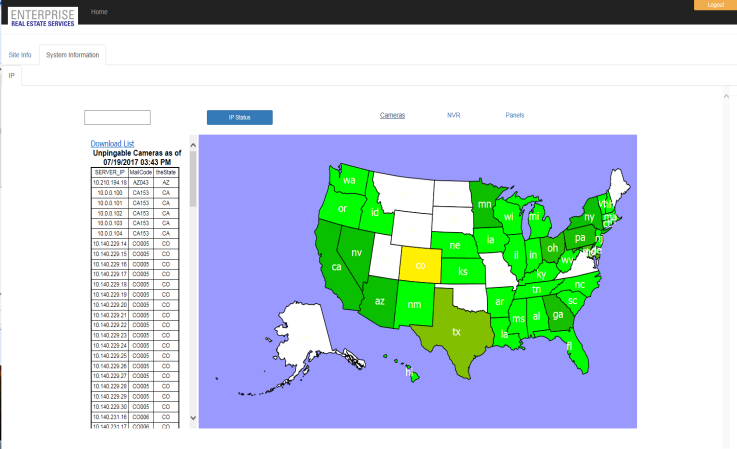 LinkSite 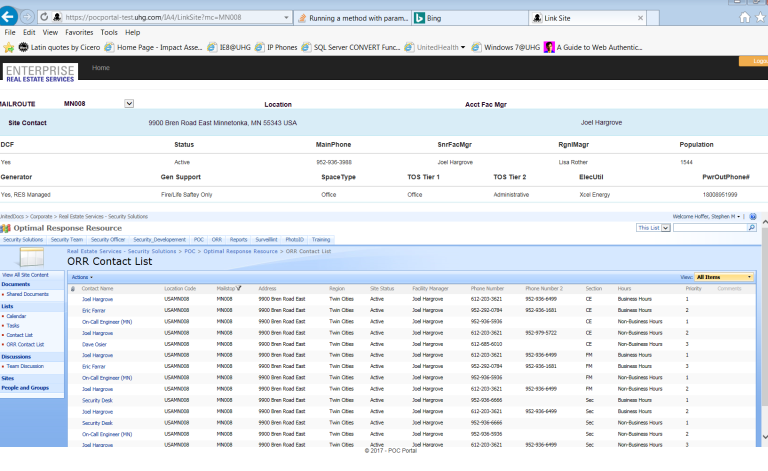 Page EditsN/ABusiness Logic / Calculation RulesN/ASearch / Audit RecordN/ABATCHProgram DescriptionUpdateFRED.ps1 a powershell script that deletes all data in POC PORTAL database tables UHGFRED874 And UHGFRED874Contacts then takes FRED [JLL sourced] excel data and bulk inserts it into the two tables.UpdateFRED.ps1 is a powershell script that performs the following steps:Delete any FRED data from UHGFRED874 and UHGFRED874Contacts that is over 14 days old.Read latest Fred and Fred Contacts excel files.Bulk upload into the UHGFRED874 and UHGFRED874Contacts into the two tables.UHGFRED874 holds UHG Site InformationUHGFRED874Contacts holds all Site Contact information.Errors are written to $Logfile = "E:\logs\FRED_Update_FAILURE_$TempDate.log"Try|catch|finally is used with Exit codes to notify TWS [$ErrorActionPreference = "Stop", [Environment]::Exit("31"); on error or [Environment]::Exit("9"); on successfulBusiness Logic / Calculation RulesXLS files of Site locations are FTP-ed to E:\inbound folder. UpdateFRED.ps1 deletes files older than 14 days.File Layouts (Inbound & Outbound)Run Controls & TWS ConsiderationsJob Stream Name = RIA_RIA_UPDFREDJob Name = RIA_RIA_WT_UPDATE_FRED_PS_PRDDescription = UpdateFRED.ps1 a powershell script that deletes all data in POC PORTAL database tables UHGFRED874 And UHGFRED874Contacts then takes FRED [JLL sourced] excel data and bulk inserts it into the two tables.Schedule = Daily @ 04:30 CTREPORTINGReport DescriptionNone at this timeReport LayoutN/ABreak LogicN/ADistribution & TWS ConsiderationsN/ASort OrderN/ABusiness Logic / Calculation RulesN/AExecution/Initiation InstructionsN/AUnit Test ConditionsN/AModification HistoryAPPROVALDocumented evidence must be created, stored, and consistently available upon request.  	This change is technology-related and no Business Owner approval is required.  Application Owner signoff is required for all changes.  	This change is related to a business request.  Business Owner AND Application Owner signoff is required.Required Verbiage:Project Name: POC PORTALI have received and reviewed the Design Document shown above.  I acknowledge and agree with the design.  Business Owner Approval (if required): Business Owner Name:  Business Owner Signature:  CS Application Owner Approval (required for all changes):CS Application Owner Name:  CS Application Owner Signature:  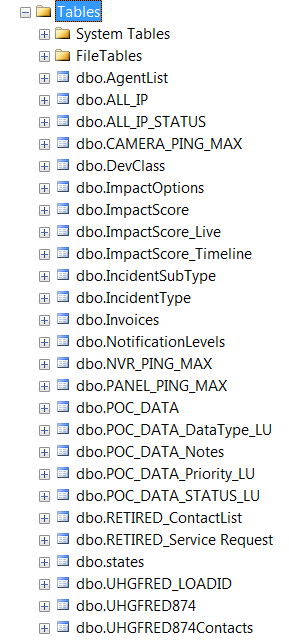 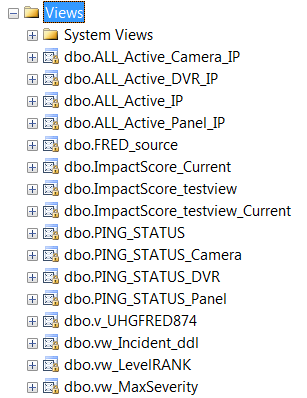 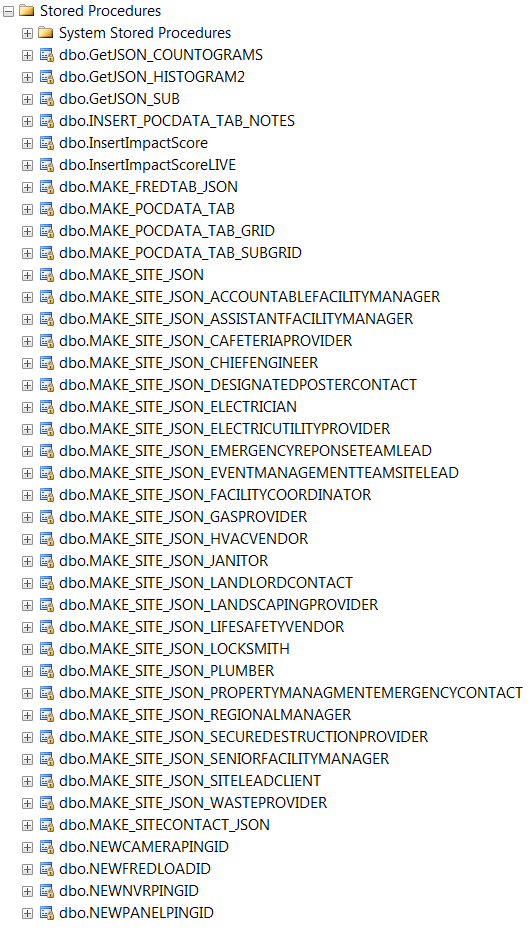 BATCH SCRIPTS AND SCHEDULINGScriptsImport Script Name: UpdateFRED.ps1	Action:    Delete and Replace Description:    N/ATWS CalendarsCalendar Name:  	Action:  N/ADescription:  N/ATWS JobsJob Name:  N/A	Action:  N/ADescription:  N/AVersion #DescriptionAuthorDate 1.0.0Initial VersionStephen Hoffer7/19/2017